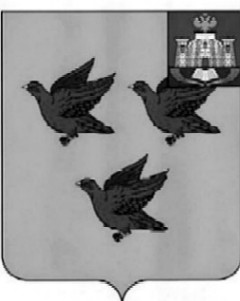 РОССИЙСКАЯ ФЕДЕРАЦИЯ                                                  ОРЛОВСКАЯ ОБЛАСТЬАДМИНИСТРАЦИЯ ГОРОДА ЛИВНЫ. Ливны							Телефон (48677) 71920ул. Ленина 7								Факс	   (48677) 73798№ 4 от 25 апреля  2019 г.                                                                       г.ЛивныИзвещение
о проведении открытого конкурса на право выполнения функций организатора ярмарок на территории города Ливны Орловской области      1. Организатор конкурса: комитет экономики, предпринимательства и торговли администрации города Ливны Орловской  области.    1.1. Местонахождение, почтовый адрес: 303850, Орловская область,  г. Ливны, ул.Ленина, д. 7, каб. 18.    1.2. Адрес электронной почты и номера  телефонов: livny@adm.orel.ru, тел. 7-32-57, 8-919-263-45-02.
Контактное лицо: Аверкиева Нина Васильевна – секретарь комиссии.    2. Конкурсная комиссия утверждена постановлением администрации города Ливны от 24 апреля 2019 года № 294 «О проведении конкурса на право выполнения функций организатора ярмарки на территории города Ливны Орловской области».     3. Срок и место подачи заявок для участия в конкурсе: Заявки на участие в конкурсе принимаются с 26 апреля 2019 года  по 27 мая 2019 года с 10:00 до 17:00 по рабочим дням (обеденный перерыв с 13:00 до 14:00) по адресу: 303850, Орловская , г.Ливны, ул.Ленина, д.7, каб.18.Срок окончания подачи заявок - до  27 мая до  17:00 часов (время московское). Заявки, поданные позднее установленного срока, не принимаются.     4. Заявитель вправе изменить или отозвать заявку на участие в конкурсе в любое время до момента вскрытия конкурсной комиссией конвертов с заявками на участие в Конкурсе.    5. Дата, время и место вскрытия конвертов с заявками на участие в конкурсе: 28 мая  2019 г. в 15 час. 00 мин. по адресу: 303850, Орловская , г.Ливны, ул.Ленина, д.7, каб. 24.     6. Предмет конкурса:
Предметом конкурса является определение победителя открытого конкурса на право выполнения функций организатора ярмарок на территории города Ливны , Орловской области, в соответствии с постановлением администрации города Ливны  от 24 апреля 2019 года № 294 «О проведении конкурса на право выполнения функций организатора ярмарки на территории города Ливны Орловской области».            6.1. Место расположения ярмарки и требования к ней:   6.2. Срок заключения договора на право выполнения функций организатора ярмарок на территории города Ливны до  07 июня 2019 года.   6.3. Срок действия договора с 20 июня по 23 июня 2019 года.   7.  Размер платы за право выполнения функции организатора ярмарки определяется в соответствии с методикой определения размера платы на право выполнения функций организатора ярмарок на земельных участках, находящихся в собственности города Ливны Орловской области, утвержденной постановлением администрации города Ливны от 24 апреля 2019 года № 294 «О проведении конкурса на право выполнения функций организатора ярмарки на территории города Ливны Орловской области» и составляет 76940 (семьдесят шесть тысяч девятьсот сорок) руб.№ п/пАдресные ориентирыСрок проведения ярмаркиТип ярмаркиСпециали-зация1Ул.М.Горького (у павильона «Родное село»)С 20 июня по 23 июня 2019 годаУнивер-сальнаяСмешанная группа товаров